HR Shared Service Staffordshire Police and Staffordshire                        Fire and Rescue - Role Profile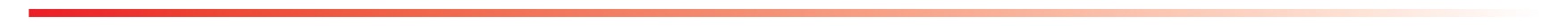 People OfficerPeople OfficerGrade/Rank:GDirectorate:Enabling ServicesReports to:People PartnerDirect Reports:Role PurposeKey Tasks and ResponsibilitiesWhat you’ll be leading onEffective and proactive management of ER cases including disciplinary, grievances, investigations, appeals, and capability processes. In addition supporting ER activity including restructuring, engagement and policy development. Proactively represent People & OD within leadership teams, acting as a role model and ambassador for the Force values and behaviours. Coach and develop our leaders on business-wide HR initiatives, including managing and developing talent, cultural change and employee engagement. Partner and coach managers to support the delivery of the people initiatives and encourage a culture of line manager responsibility and accountability for front line human resources. Work the People Partners to design and deliver a variety of initiatives such as staff surveys, engagement, wellbeing, HR process and procedure. Ensure a great recruitment and on boarding experience by project managing recruitment campaigns working with, Line Managers, the Recruitment Team and Applicants throughout the journey, right up to day one in their new position and beyond. (Currently under review)Outcomes for the role: Work with the wider team to deliver the right people products/initiatives. Facilitate discussions around change and transformation. Deliver products that encourage our people to take ownership of their own performance, careers and learning, but providing them with a range of different options, resources and experiences. Work with leaders to identify and develop their people skills, designing and delivering training inputs for key development areas such as absence management. Facilitate the employee life cycle and key people practices for the department such as induction, workforce planning, reward and recognition, career progression, engagement survey action planning. Focus on problem solving, providing excellent customer service to every individual, every time. Deliver diversity and inclusion interventions to raise awareness, encourage open and honest conversations and allow our people to be themselves at work. Work with people managers to support them to identify, build performance capability and relationships to retain talent. Build our insight in how our people feel and what’s important to them.  Provide development for managers on how to facilitate team reviews, setting goals and measuring results and how to have regular and human conversations. Work to create a seamless employee experience. What matters to us is someone who demonstrates: A real interest in what we do A progressive, non-bureaucratic approach to HR Experience of the latest HR trends but in practical terms – not just a theory A focus on business outcomes An ability to work in an agile way Confidence to challenge our leaders to make better decisions Digital acumen That they enjoy delivering as part of a team Excellent relationship building and communication, with the ability to move between listening to, guiding and coaching others at all levels The ability to make quick, sound decisions based on knowledge and judgment Common sense – always spots opportunities to simplify and improve processes to drive better results Customer service, communication and presentation skills to facilitate projects and initiatives Understands what’s not important to keep us focused on our strategic people agenda Behaviours 	Behaviours 	Behaviours 	Behaviours 	The Behavioural Competency Framework (BCF) has six competencies that are clustered into three groups. Under each competency are six levels that show what behaviours will look like in practice.This role should be operating at the following levels:The Behavioural Competency Framework (BCF) has six competencies that are clustered into three groups. Under each competency are six levels that show what behaviours will look like in practice.This role should be operating at the following levels:The Behavioural Competency Framework (BCF) has six competencies that are clustered into three groups. Under each competency are six levels that show what behaviours will look like in practice.This role should be operating at the following levels:The Behavioural Competency Framework (BCF) has six competencies that are clustered into three groups. Under each competency are six levels that show what behaviours will look like in practice.This role should be operating at the following levels:Resolute, compassionate and committedResolute, compassionate and committedResolute, compassionate and committedResolute, compassionate and committedWe are emotionally awareValuing Diversity3We are emotionally awareManaging Sensitivities/Political Savvy3We take ownershipCustomer Service3We take ownershipMaintaining Accuracy/Sustainable Working3Inclusive, enabling and visionary leadershipInclusive, enabling and visionary leadershipInclusive, enabling and visionary leadershipInclusive, enabling and visionary leadershipWe are collaborativePartner Working3We are collaborativeManaging Complexity/Strategic Planning3We deliver, support and inspire(self) Leadership3We deliver, support and inspireSupporting Colleagues/Coaching & Mentoring3Intelligent, creative and informed policingIntelligent, creative and informed policingIntelligent, creative and informed policingIntelligent, creative and informed policingWe analyse criticallyProblem Solving3We analyse criticallySituational Judgement3We are innovative and open-mindedContinuous Improvement3We are innovative and open-mindedFuturology3Education, Qualifications and ExperienceEducation, Qualifications and ExperienceEssential:Desirable:CIPD Level 5 Membership to a professional body i.e. CIPD Associate Member Project management experience. Customer service experience. Skills Matrix (See Skills Matrix)Skills Matrix (See Skills Matrix)Skills Matrix (See Skills Matrix)Skills Matrix (See Skills Matrix)Skills Matrix (See Skills Matrix)EssentialA HR background working in a complex organisation, and the ability to demonstrate a sensitive approach to confidential matters.Demonstrable experience of aligning people strategy and services with business needs.Attention to detail and skills to provide professional employment advice in a multi-disciplined organisation.Clear understanding of current employment law and best practices. Ability to assess transactional, and tactical processes and drive continuous improvement. Skills to support managers to improve levels of attendance and performance. Ability to foster strong working relationships, with the ability to move between listening to, guiding and coaching others at all levels. Leadership Passport LevelPractitioners & Team Leaders1st Line Mngrs2nd Line MngrsSenior MngrsLeadership Passport Level1234Special ConditionsSpecial ConditionsSpecial ConditionsSpecial ConditionsSpecial ConditionsSpecial ConditionsOwn car for business useYesYesYesYesYesHigher level vetting requiredNoNoNoNoNoRequirement to wear UniformNoNoNoNoNoRequirement for post entry trainingNoNoNoNoNoFixed HoursNoNoNoNoNoWeekend working expectedNoNoNoNoNoShift allowance NoNoNoNoNoFixed term or temporary roleNoNoNoNoNoPolitically RestrictedNoNoNoNoNoOn call/standby rotaNoNoNoNoNoFlexitime RoleYesYesYesYesYesNotice Period1 week28 Days1 month3 months